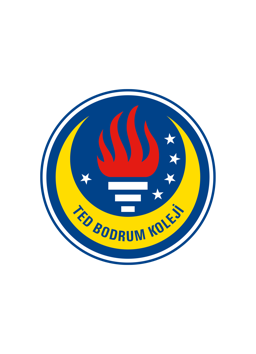 TED BODRUM KOLEJİYAŞAM DENEYİMİ VE MESLEK GÖZLEMİ PROGRAMIMESLEK ANALİZİ FORMUSevgili Öğrencim, Bu formun amacı, gözlem yaptığın mesleği çok boyutlu değerlendirmene yardımcı olmaktır. Meslekte gözlemlediğin özellikleri ilgili kutucuğa işaretlemeni bekliyorum.Öğrencinin Adı Soyadı:	                                                   Meslek Dalı: GEREKLİ EĞİTİM DÜZEYİİlkokul mezuniyetiOrtaokul mezuniyetiLise (Dengi okul) mezuniyetiYüksek Okul (Ön Lisans) mezuniyetiÜniversite (Lisans) diplomasıLisans üstü diplomasıÇALIŞMA SAATLERİDüzenli mesai saatleri içinde çalışmaDüzensiz mesai dışı saatlerMevsimlik çalışmaDönüşümlü-vardiyalı çalışmaSeyahat gerektiren çalışmaKİŞİSEL ÖZELLİKLERBirçok işi aynı anda yapmaBelirlenmiş uğraşları tekrarlamaSorumluluk almaİş birliğini sağlamaGerilimli koşullar altında çalışmaFikirleri etkileme / yönlendirmeKarar vermeİLGİLEREşyalar, sayılar veya nesneler üzerinde çalışmaKişilerle iş ilişkileri kurmaBelirli bir sırayı izleyen ayrıntılı ve düzenli çalışmaSoyut ve yaratıcı çalışmaBilimsel veya teknik çalışmaToplumsal koşulları iyileştirmeye çalışmaFikirlerle çalışma ve iknaFİZİKSEL ETKİNLİKLERUzun sürelerle oturmaUzun sürelerle ayakta durmaEğilme / Uzanma / Elle çalışmaKaldırma / Taşıma / İtme / ÇekmeYürüme / KoşmaÇEVRESEL KOŞULLARAşırı soğukAşırı sıcakNemli veya ıslakGürültü / titreşimSakatlanma riskiToz, duman, ağır kokular, kötü havalandırmaKAZANÇAyda 3.500 TL’ye kadarAyda 6.500 TL’ye kadarAyda 8.000 TL’ye kadarAyda 10.000 TL’ye kadarAyda 10.000 TL’den fazlaYETENEKLERSözel yetenekSayısal yetenekŞekil algılamaEl-göz koordinasyonuEl / parmak becerisiGELECEK GÖRÜNÜMÜArtan meslekAzalan meslekKararlı meslek